Figure 1: Sample size description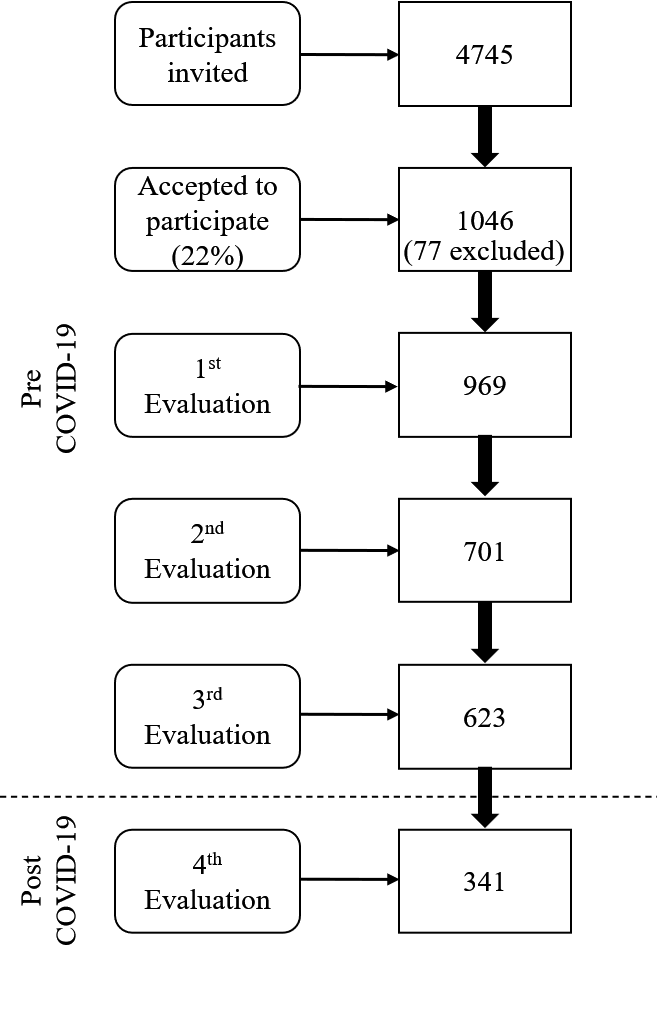 